Фототур: Долина Замков (10 дней)Фотопутешествие в Чарынский государственный национальный природный парк, который богат не только уникальными природными объектами и комплексами, но и историко-культурным наследием... 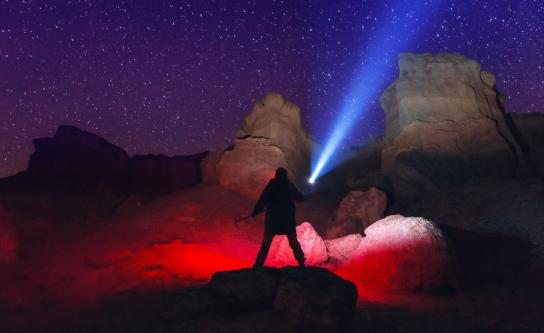 Маршрут: Алматинская область (Казахстан)Сезон: Январь - ДекабрьЛучший период: Апрель - Июнь, Сентябрь – НоябрьЧарынский государственный национальный природный парк представляет собой полосу предгорных равнин и межгорных впадин по обе стороны реки Чарын - наиболее крупного в пределах Казахстана притока Или. Долина реки Чарын - уникальное местонахождение остатков доисторической флоры и фауны. В низовьях реки Чарын и ее притока Темирлик находится уникальное место, где произрастает реликтовый вид ясеня согдианского. В эту, так называемую «Долину юрт», как гласит легенда, еще 5 миллионов лет назад каким-то ветром было занесено крылатое семя согдианского ясеня. Прошли миллионы лет, горы и климат изменились, канула в историю древняя эпоха и вместе с ней исчезли мамонты. Но ясень остался… В 1964 году ясеневой роще присвоен статус памятника природы. В роще огорожены четыре дерева примерно одного возраста. Это своего рода музей под открытым небом. Ботаники считают, что этим деревьям более тысячи лет. Чарынский каньон - это естественный природный комплекс, уникальный в своем роде не только в Казахстане, но и во всем мире. Он образовался в эпоху палеогена и напоминает Большой каньон Колорадо в Северной Америке, хотя и уступает ему в размерах. Высота отвесных склонов каньона достигает 150-300 м. Поражает чрезвычайная расчлененность рельефа: многочисленные балки и овраги образуют густую, беспорядочную сеть. Ветер и вода создали здесь красивейшую «Долину замков», где Вас все время окружают башни причудливой формы, сложенные из осадочных пород. Длина долины – более 2 км, ширина – 20-80 м. На протяжении миллионов лет природа создавала уникальную архитектуру, старательно и не спеша возводила величественные замки. Можно часами бродить мимо диковинных башен и столбов, поражаясь буйной фантазии природы.    ПРОГРАММА ПУТЕШЕСТВИЯДень 1. Алматы - Долина ЗамковСбор группы в 07:00 час и выезд из города Алматы. Несколько остановок в пути и обед в кафе по дороге. Прибытие в каньон "Долина Замков", обустройство лагеря, прогулки и фотосъемки. Возвращение в лагерь, ужин, свободное время. По желанию - ночная съемка. Ночевка в палаточном лагере на территории национального парка.  
Дневной автомобильный переезд в этот день ок. 200 кмДни 2-3. Долина ЗамковРанний подъем в 05:30 час для съемок рассвета в каньоне. Возвращение в лагерь, завтрак, свободное время. Обед в лагере. Ближе к вечеру - выход к точке съемки заката над каньоном. Возвращение в лагерь, ужин, подготовка к следующему дню. Свободное время. Ночевка в палаточном лагере на территории национального парка.  
Ежедневный пеший переход может составлять 5-7 кмДень 4. Долина Замков - Каньон реки ТемирликРанний подъем в 05:30 час для съемок рассвета в каньоне. Возвращение в лагерь, завтрак. Сбор лагеря и переезд в каньон Темирлик с несколькими остановками. Прибытие к месту ночевки, обустройство лагеря, обед. После обеда - прогулка к каскаду, расположенному ниже по течению реки. Возвращение в лагерь, ужин, свободное время. По желанию - ночная съемка. Ночевка в палаточном лагереь на берегу реки Темирлик.  
Дневной автомобильный переезд в этот день ок. 70 км, пеший переход - 4-5 кмДни 5-6. Каньон реки Темирлик  Ранний подъем в 05:30 час для съемок рассвета на каньоном. Возвращение в лагерь, завтрак, после завтрака – свободное время, прогулки по каньонам. Обед в лагере. Прогулки по каньону до заката. Возвращение в лагерь, ужин. Подготовка к следующему дню, свободное время. По желанию - съемки звездного неба. Ночевка в палаточном лагере на берегу реки Темирлик.    
Ежедневный пеший переход может составлять 10-15 кмДень 7. Каньон реки Темирлик - безымянный каньон ЧарынаРанний подъем в 07:00 час. Завтрак, сбор лагеря и переезд к безымянному каньону с несколькими остановками в пути. Прибытие к месту ночевки, обустройство лагеря, обед. После обеда - прогулки до заката и фотографирование. Возвращение в лагерь, ужин и свободное время. По желанию - ночная съемка. Ночевка в палаточном лагере в безымянном каньоне.  
Дневной автомобильный переезд в этот день ок. 50 км, пеший переход - 5-7 кмДень 8. Безымянный каньон ЧарынаРанний подъем в 05:30 час, съемки рассвета в каньоне. Возвращение в лагерь, завтрак. После завтрака - прогулки по каньону, фотографирование. Обед в лагере. Прогулки и переход на точку съемки заката над каньоном. Возвращение в лагерь, ужин, свободное время. Ночевка в палаточном лагере в безымянном каньоне. 
Дневной пеший переход 10-12 кмДень 9. Безымянный каньон Чарына - горы Улькен-БогуттыРанний подъем в 05:30 час, съемки рассвета в каньоне. Возвращение в лагерь, завтрак, сбор лагеря. Переезд в горы Улькен-Богутты. Обед в кафе по дороге. Прибытие к месту ночевки, обустройство лагеря. Прогулки и фотографирование до заката. Возвращение в лагерь, ужин, свободное время. Ночевка в палаточном лагере у красного каньона в горах Улькен-Богутты. 
Дневной автомобильный переезд в этот день ок. 120 км, пеший переход - ок. 5 кмДень 10. Горы Улькен-Богутты - Алматы         Ранний подъем в 05:30 час для фотографирования рассвета. Возвращение в лагерь, завтрак, сбор лагеря. Переезд в Алматы, обед в кафе по дороге. Прибытие в город ок. 18:00 час.  
Дневной автомобильный переезд в этот день ок. 150 кмОСОБЕННОСТИ ТУРА:Программа фототура очень интенсивная, предусматривает очень ранние подъемы и длительные пешие переходы в поисках лучших кадров. Практически все переезды от лагеря к лагерю будут проходить по бездорожью. Все это - в горной долине на высоте ок. 2200 метров над уровнем моря, где погода часто меняется: днем может быть очень жарко, а вечером и ночью - достаточно прохладно. Много опасных насекомых и рептилий. Поэтому настоятельно рекомендуется воздерживаться от употребления алкогольных напитков и быть предельно внимательными. Стоимость программы:1200 USD на человека, при размере группы 4 человекаСтоимость группового тура на: 575 USD на человекаВ стоимость программы ВКЛЮЧЕНО: 1. Транспортное обеспечение по всему маршруту
2. Услуги гида-фотографа
3. Общее походное снаряжение (кемпинговая палатка, столы, стулья, посуда для приготовления пищи)
4. Продукты для приготовления пищи в походных условиях 
5. Разрешения на посещение особо охраняемых природных территорий, все экологические сборыВ стоимость программы НЕ ВКЛЮЧЕНО: 1. Проживание в Алматы до/или после программы, если требуется  
2. Трансфер в/из аэропорта, если требуется
3. Питание не указанное в программе и/или не включенное в стоимость программы  
4. Личное походное снаряжение (палатка, спальник, каремат, личная посуда и т.д.) 
5. Медицинская страховка
6. Визовая поддержка и регистрация на территории Республики Казахстан, если требуется  
7. Личные расходы и прочие расходы, не указанные в программеРЕКОМЕНДАЦИИ по одежде и снаряжению:С учетом того, что вечерами и по ночам может быть достаточно холодно и температура может опускаться до нуля, обязательно возьмите с собой:    
1. Непромокаемую мембранную куртку/штормовку и штаны из материала гортекс    
2. Теплую флисовую кофту или куртку из материала полартек  
3. Ветрозащитную куртку    
4. Несколько комплектов нижнего белья, несколько пар носков и одну пару теплых носков    
5. Несколько футболок с коротким рукавом, шорты    
6. Хорошие трекинговые ботинки, сменную обувь для лагеря, лучше всего легкие кроссовки    
7. Солнцезащитные очки и крем от загара  
8. Налобный фонарик с регулировкой яркости и дальности луча, несколько комплектов батареек  
9. Термос на 1-1.5 литра, либо другую емкость для воды    
10. Предметы личной гигиены, личнуя аптечку (по хроническим заболеваниям обязательно)    
11. Фотоаппарат, непромокаемый кофр, нейтральный фильтр с переменной плотностью, штатив, дистанционный пульт, широкого-угольный и теле объективы    
12. Средство от клещей    
13. Палатку, спальник, каремат, посуду для личного пользования